March 25, 2015U-2015-2473453Vernon L. Bracey, Vice President Customer ServiceThe York Water CompanyP.O. Box 15089York, PA  17405-7089Re:	The York Water Company and Railroad Borough, York County Shut-Off Agreement and Addendum at Docket U-2015-2473453Dear Attorney Marsh:The Public Utility Code, 66 Pa. C.S. § 507, provides that a public utility municipal contract shall be deemed valid thirty days after it is filed with the Commission unless the Commission extends the review period.  In order to adequately review the instant agreement, it is necessary that the consideration period be extended.  Therefore, you are hereby notified that the consideration period for the shut-off agreement and addendum between the York Water Company and Railroad Borough, York County filed on March 19, 2015, is extended until further order of the Commission.If you are dissatisfied with the resolution of this matter, you may, as set forth in 52 Pa. Code § 5.44, file a petition with the Commission within 20 days of the date of this letter.  Please direct any questions to Manasi Deshpande of the Bureau of Technical Utility Services Water/Wastewater Division at (717) 787-9084 or by email at mdeshpande@pa.gov.BY THE COMMISSION,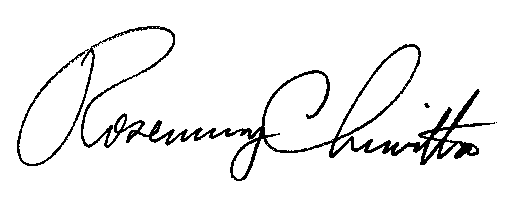 Rosemary ChiavettaSecretary  cc:	Railroad Borough	2 East Main Street	Railroad, PA  17355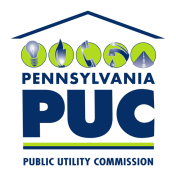  PUBLIC UTILITY COMMISSIONP.O. IN REPLY PLEASE REFER TO OUR FILE